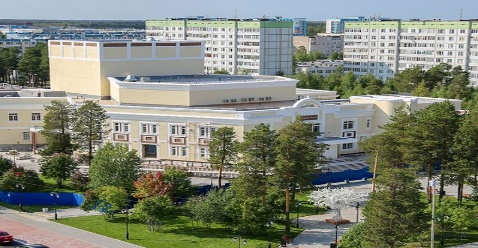 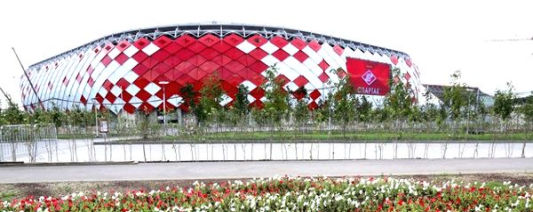 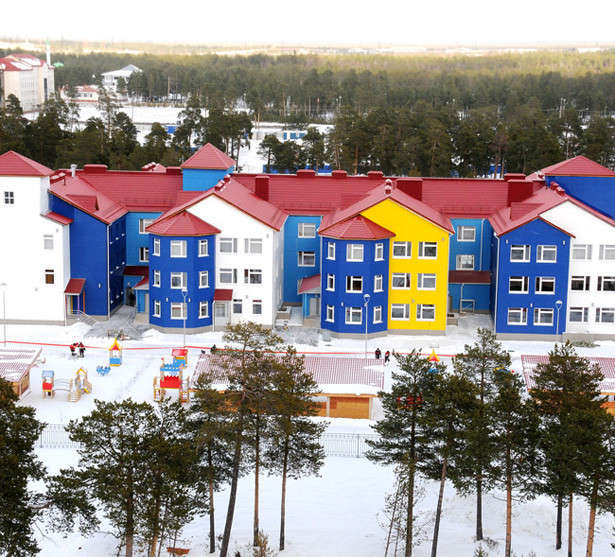 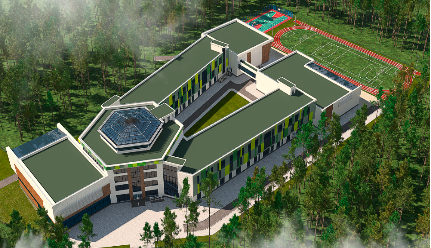 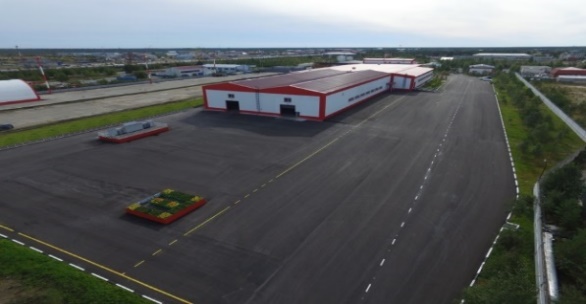 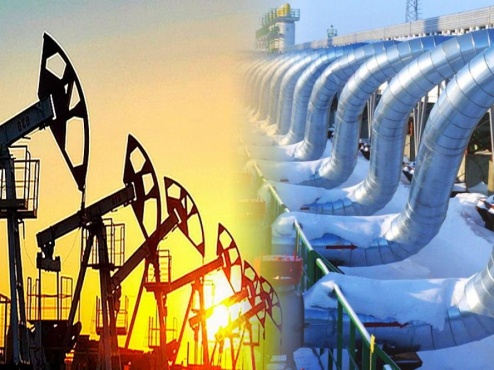 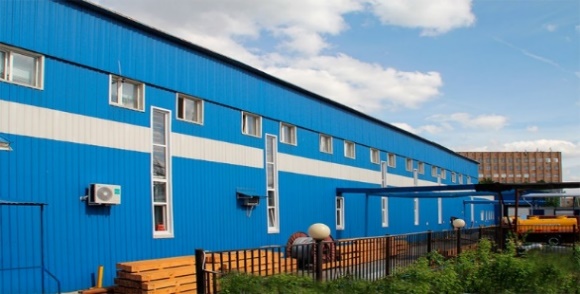 № п/пИнформация о земельном участкеРасположение1.Адрес: город Когалым, улица Центральная.Кадастровый номер ЗУ: 86:17:0010614:7.Площадь: 0,4474 га.Тип площадки: гринфилд.Назначение: Производственное строительство.Земельный участок предоставляется с проведением торгов. Инфраструктура на площадке:Автомобильные дороги:Непосредственный выезд на автомобильную дорогу по улице Центральная; категория дороги-III, состояние удовлетворительное.Электроснабжение: Точка присоединения - ПС 35/6 кВ «Инга», источник электроснабжения - ПС-35/6 КВ № 31, точка подключения - РУ-0,4 кВ КТП № 233 (конус-плюс), проектом предусмотреть строительство электрических сетей 0,4 кВ, расстояние от точки присоединения до границ земельного участка - ориентировочно 50 м.Газоснабжение:Техническая возможность подключения имеется, материал трубы-сталь, диаметр -ф100, давление Р-0,3 Мпа, расстояние до газопровода 20 м.Водоснабжение:Возможность подключения имеется, расстояние до точки подключения 1400 м.Теплоснабжение:Возможность подключения имеется, схема присоединения: отопительная система - зависимая, обязательная установка АИТП, располагаемый напор в точке присоединения: 5 кг/см2, диаметр в точке подключения ДУ 114, ориентировочное расстояние до точки подключения 100-120 м.Канализация:Предусмотреть емкость для сбора хоз-бытовых и сточных вод с последующим самовывозом на станцию приема сточных вод, ориентировочное расстояние до точки подключения к системе канализации 1500м. За врезку в действующие сети при выполнении технических условий плата не взимается.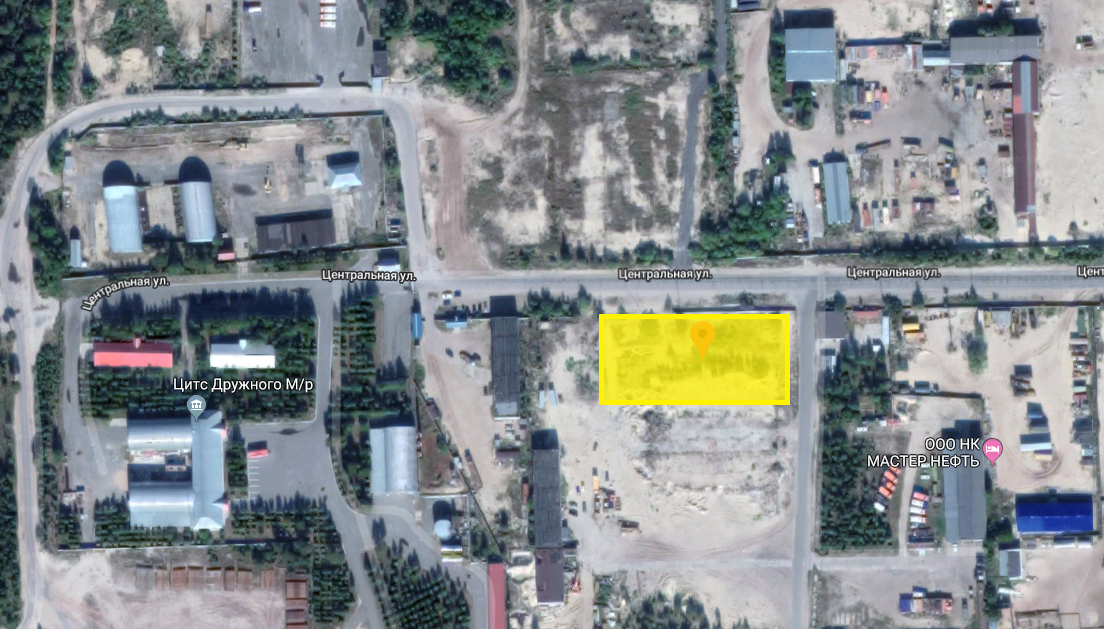 Функциональное назначение: Под строительство производственных объектов2.Адрес: город Когалым, улица Центральная. Кадастровый номер ЗУ: 86:17:0010608:399. Площадь: 13,798 га.Тип площадки: гринфилд.Назначение: сельскохозяйственное использование.Земельный участок предоставляется с проведением торгов.Инфраструктура на площадке:Автомобильные дороги:Непосредственный выезд на автомобильную дорогу по улице Центральная; категория дороги-III, состояние удовлетворительноеЭлектроснабжение:Точка присоединения - ПС-110/35/10кВ «Инга», источник электроснабжения - ПС-35/6кВ № 31, точка подключения - ВЛ-6кВ Ф.31-04 оп.№ 52 ЛР-7, проектом предусмотреть строительство ктп-6/0,4 КВ, расстояние от точки присоединения до границ земельного участка - ориентировочно 5 м.Газоснабжение:Техническая возможность подключения имеется, материал трубы-сталь, диаметр -ф200, давление Р-0,3 Мпа, расстояние до газопровода 40 м.Водоснабжение:Возможность подключения имеется, точка подключения к системе водоснабжения - водовод по улице Центральная, ориентировочное расстояние до точки подключения 50 м., давление в сети -3,8 кгс/см2, диаметр в точке подключения Ду 200 мм.Теплоснабжение:Возможность подключения имеется, схема присоединения: отопительная система - зависимая, обязательная установка АИТП, располагаемый напор в точке присоединения: Р1=6,0 КГС/СМ2, Р2=4,2 КГС/СМ2, суммарная нагрузка узла учета тепловой энергии -1198 квт.Канализация:Точка подключения - канализационный коллектор по ул. Центральная, ориентировочное расстояние до точки подключения 50 м., диаметр в точке подключения Ду-400 мм, отметку низа лотка трубы в точке подключения уточнить фактическим замером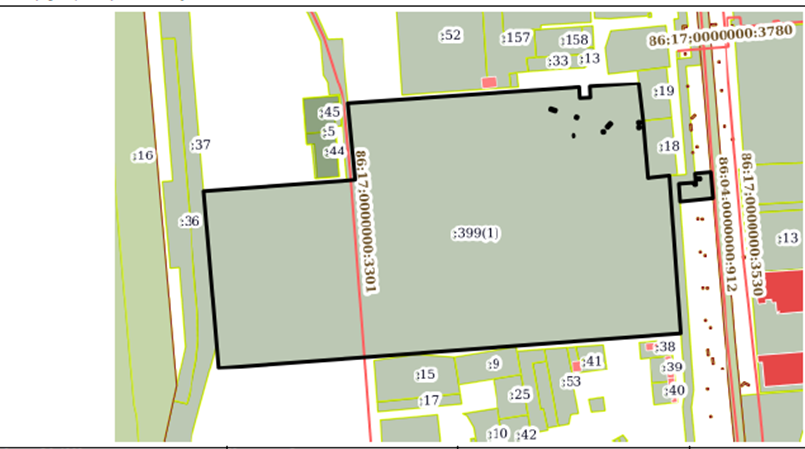 Функциональное назначение: Сельскохозяйственное использование3.Адрес: город Когалым, ул.Центральная. Кадастровый номер ЗУ: 86:17:0010614:13.Площадь: 0,3489 га. Назначение: производственное строительство. Тип площадки: гринфилд. Земельный участок предоставляется с проведением торгов.Инфраструктура на площадке:Автомобильные дороги:Непосредственный выезд на автомобильную дорогу по улице Центральная; категория дороги-III, состояние удовлетворительное; удаленность от площадки -  10 метров.Электроснабжение:Точка присоединения - ПС 35/6 кВ «Инга», источник электроснабжения - ПС-35/6 кВ № 31, точка подключения - ВЛ-6 кВ Ф.31-09 КТП-6/0,4 кВ 400кВа № 232 (СНГС), проектом предусмотреть строительство электрических сетей 0,4 кВ, расстояние от точки присоединения до границ земельного участка - ориентировочно 70 м..Газоснабжение:Техническая возможность подключения имеется, материал трубы-сталь, диаметр -ф100, давление Р-0,3 Мпа, газопровод проходит по участку.Водоснабжение:Возможность подключения имеется, точка подключения - водовод, давление в сети 3,6 кгс/см2, ориентировочное расстояние до точки подключения 1300 м.Теплоснабжение:Возможность подключения имеется, схема присоединения: отопительная система - зависимая, обязательная установка АИТП, располагаемый напор в точке присоединения: Р1=6,0 КГС/СМ2, Р2=4,2 КГС/СМ2, суммарная нагрузка узла учета тепловой энергии -1198 квт.Канализация:Предусмотреть емкость для сбора хоз-бытовых и сточных вод с последующим самовывозом на станцию приема сточных вод, ориентировочное расстояние до точки подключения к системе канализации 2700м. За врезку в действующие сети при выполнении технических условий плата не взимается.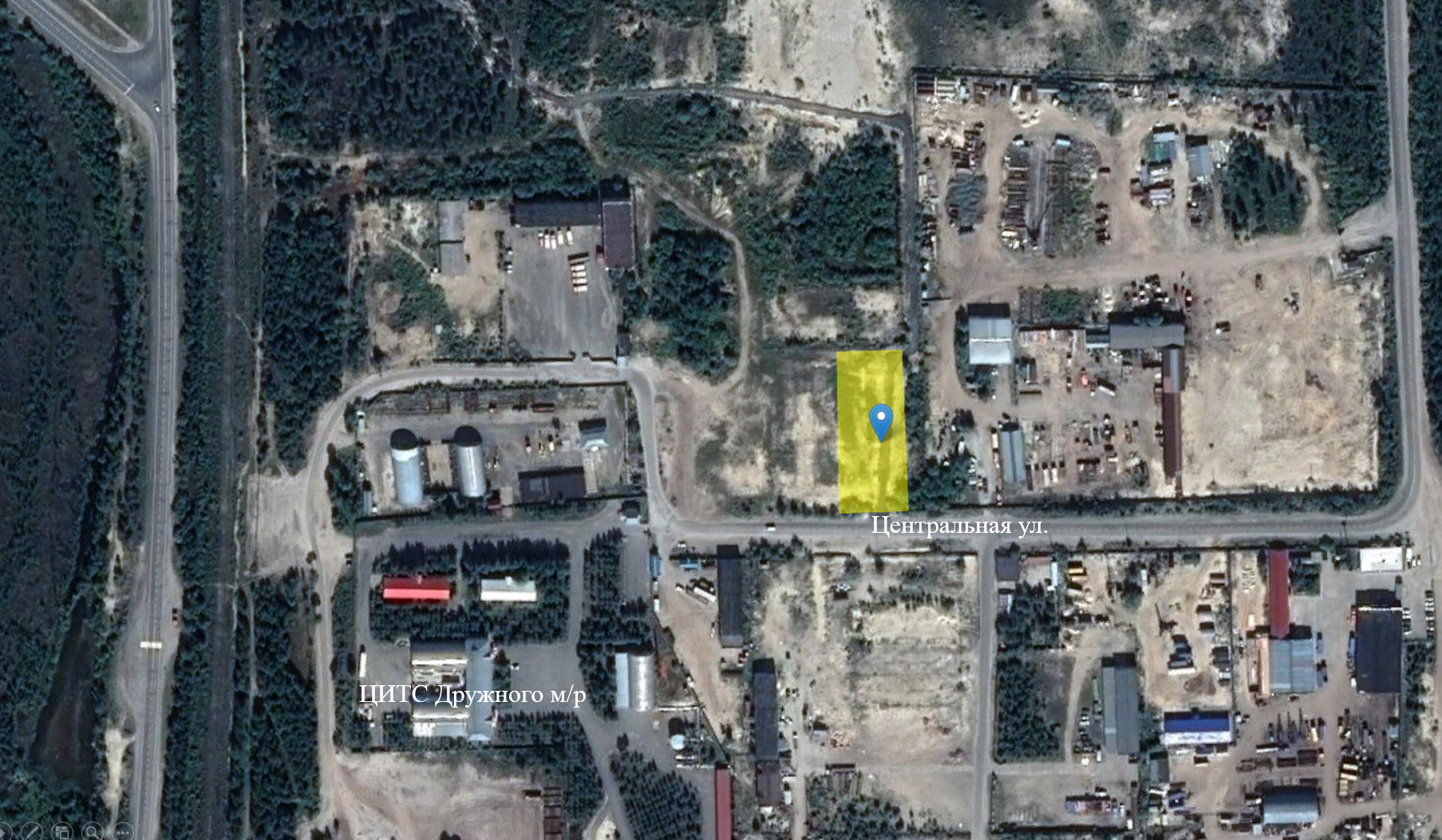 Функциональное назначение: Под строительство производственных объектов